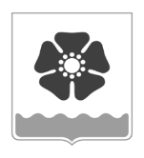 Городской Совет депутатовмуниципального образования «Северодвинск» (Совет депутатов Северодвинска)седьмого созываРЕШЕНИЕот 29.09.2022   №  4В соответствии со статьей 37 Устава муниципального образования «Северодвинск», учитывая протокол заседания счетной комиссии от 29.09.2022 о результатах выборов заместителя Председателя Совета депутатов Северодвинска, работающего на постоянной основе, Совет депутатов Северодвинскарешил:Избрать на муниципальную должность заместителя Председателя Совета депутатов Северодвинска, работающего на постоянной основе, депутата Совета депутатов Северодвинска Гришина Александра Михайловича.Председатель Совета депутатов Северодвинска	                                             М.А. Старожилов	Об избрании заместителя Председателя Совета депутатов Северодвинска, работающего на постоянной основе 